                                                                      به نام خدا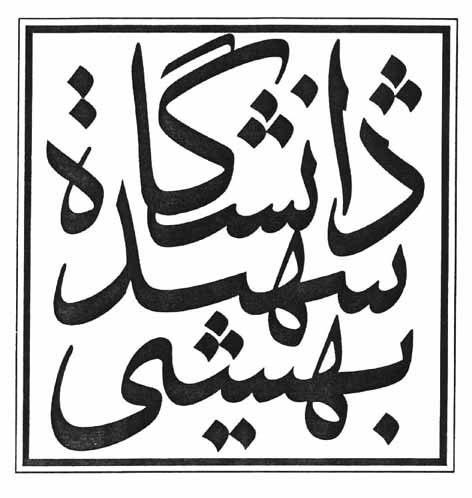 پژوهشکده علوم شناختی و مغز تایید مقاله مستخرج از رساله جهت دفاع از رساله دوره دکتریجناب آقای دکتر رضا خسروآبادی  معاون محترم آموزشی و تحصیلات تکمیلی پژوهشکدهبا سلام و احترامدر اجرای دستورالعمل اجرایی آیین نامه دوره دکترا در خصوص ارائه مقاله به عنوان شرط کفایت دستاوردهای علمی رساله به استحضار می رساند، مقاله  چاپ شده / پذیرفته شده مستخرج از رساله خانم/آقا                       با شماره دانشجویی                                                                               رشته                              دوره دکترا با موضوع در مجله                  با کسب امتیاز                  مورد تایید اینجانب می باشد.استاد راهنما:تاریخ/ امضاءمعاون پژوهشی پژوهشکده علوم شناختی و مغزتاریخ/ امضاء